State of Missouri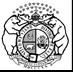 Department of Mental HealthDivision of Developmental DisabilitiesFY23 Southeast Missouri Autism Project (SEMAP) Provider Services Selection FormBefore selecting the below services and providers, review the following SEMAP provider service limitations, requirements, instructions, and provider service areas:Review instructions in the Support Coordinator Roles & Responsibilities concerning enrollment, initial plans, amendments, annual plan, and disenrollment. Review the SEMAP FY23 Service Directory for complete service descriptions, limitations, provider requirements, provider documentation, and other service information.Review page 3 of the SEMAP FY23 Service Directory for information about SEMAP funding, areas served, and provider information.For new plans or initial services with a new provider, see Providers’ Authorization Requirements Appendix below.Individuals enrolled in a Medicaid Waiver may not receive SEMAP services if available in their waiver.See Providers’ Authorization Requirements Appendix Tables belowProvider Authorization Requirements are only used with initial plans or initial services with a new provider.  For subsequent amendments and annual plans, the Support Coordinator, individual/family, provider(s), and other planning team members work together to revise the plan to address the support needs at that time.Blue Sky Community Services (Blue Sky)                                             EasterSeals Midwest (EasterSeals)                      Southeast Missouri State University Autism Center (SEMO)Name DMH ID Plan Type  Multiple providers may be selected per service in this section Multiple providers may be selected per service in this section Multiple providers may be selected per service in this section Multiple providers may be selected per service in this section Multiple providers may be selected per service in this section Multiple providers may be selected per service in this section Multiple providers may be selected per service in this sectionXCodesSpecialized Autism ServicesSpecialized Autism Services                   Select Provider(s)                   Select Provider(s)                   Select Provider(s)19F001Assessment Assessment 19F001 TAssessment TelehealthAssessment Telehealth52A00HCommunity Inclusion IndividualCommunity Inclusion Individual53A00HCommunity Inclusion GroupCommunity Inclusion Group35B001Family Resource Services  Family Resource Services  35B001 TFamily Resource Services TelehealthFamily Resource Services Telehealth35B00TFamily Resource Services Phone Support Family Resource Services Phone Support 512A0HMusic Therapy IndividualMusic Therapy Individual512A0H TMusic Therapy Individual TelehealthMusic Therapy Individual Telehealth512A2HMusic Therapy GroupMusic Therapy Group512A2H TMusic Therapy Group TelehealthMusic Therapy Group Telehealth94200AParent Training IndividualParent Training Individual94200A TParent Training Individual TelehealthParent Training Individual Telehealth94200HParent Training GroupParent Training Group94200H TParent Training Group TelehealthParent Training Group Telehealth440400Respite IndividualRespite Individual440500Respite GroupRespite Group15100HSocial Skills GroupsSocial Skills Groups15100H TSocial Skills Groups TelehealthSocial Skills Groups Telehealth51030HTherapeutic CampsTherapeutic CampsOnly 1 provider may be selected per service in this section.Only 1 provider may be selected per service in this section.Only 1 provider may be selected per service in this section.Only 1 provider may be selected per service in this section.Only 1 provider may be selected per service in this section.Only 1 provider may be selected per service in this section.Only 1 provider may be selected per service in this section.XCodesSpecialized Autism ServicesSpecialized Autism ServicesSpecialized Autism ServicesSelect ProviderSelect Provider942A0HASD Training IndividualASD Training IndividualASD Training Individual942A0H TASD Training Individual TelehealthASD Training Individual TelehealthASD Training Individual TelehealthThis section continued on the next pageThis section continued on the next pageThis section continued on the next pageThis section continued on the next pageThis section continued on the next pageThis section continued on the next pageThis section continued on the next pageName: Name: Name: Name: DMH ID: DMH ID: Plan Type: Plan Type: Plan Type: This section continued from previous page: Only 1 provider may be selected per service in this sectionThis section continued from previous page: Only 1 provider may be selected per service in this sectionThis section continued from previous page: Only 1 provider may be selected per service in this sectionThis section continued from previous page: Only 1 provider may be selected per service in this sectionThis section continued from previous page: Only 1 provider may be selected per service in this sectionThis section continued from previous page: Only 1 provider may be selected per service in this sectionThis section continued from previous page: Only 1 provider may be selected per service in this section943A0HASD Training GroupASD Training GroupASD Training Group943A0H TASD Training Group TelehealthASD Training Group TelehealthASD Training Group Telehealth491611ABA Consultation & InterventionABA Consultation & InterventionABA Consultation & Intervention491611 TABA Consultation & Intervention TelehealthABA Consultation & Intervention TelehealthABA Consultation & Intervention Telehealth491640ABA Registered Behavior TechnicianABA Registered Behavior TechnicianABA Registered Behavior Technician35C00HCounseling IndividualCounseling IndividualCounseling Individual35C00H TCounseling Individual TelehealthCounseling Individual TelehealthCounseling Individual Telehealth36C00HCounseling GroupCounseling GroupCounseling Group36C00H TCounseling Group TelehealthCounseling Group TelehealthCounseling Group Telehealth580300Pre-employment ILS IndividualPre-employment ILS IndividualPre-employment ILS Individual580300 TPre-employment ILS Individual TelehealthPre-employment ILS Individual TelehealthPre-employment ILS Individual Telehealth580500Pre-employment ILS GroupPre-employment ILS GroupPre-employment ILS Group580500 TPre-employment ILS Group TelehealthPre-employment ILS Group TelehealthPre-employment ILS Group Telehealth57031JEmployment: Prevocational Services IndividualEmployment: Prevocational Services IndividualEmployment: Prevocational Services Individual57031J TEmployment: Prevocational Services Individual TelehealthEmployment: Prevocational Services Individual TelehealthEmployment: Prevocational Services Individual Telehealth57031S Employment: Prevocational Services Group Employment: Prevocational Services Group Employment: Prevocational Services Group 57031S T Employment: Prevocational Services Group TelehealthEmployment: Prevocational Services Group TelehealthEmployment: Prevocational Services Group Telehealth58050HEmployment: Career Planning IndividualEmployment: Career Planning IndividualEmployment: Career Planning Individual58050H TEmployment: Career Planning Individual TelehealthEmployment: Career Planning Individual TelehealthEmployment: Career Planning Individual Telehealth58081HEmployment: Job Development IndividualEmployment: Job Development IndividualEmployment: Job Development Individual58081H TEmployment: Job Development Individual TelehealthEmployment: Job Development Individual TelehealthEmployment: Job Development Individual Telehealth58060HEmployment: Individual Supported EmploymentEmployment: Individual Supported EmploymentEmployment: Individual Supported Employment58060H TEmployment: Individual Supported EmploymentEmployment: Individual Supported EmploymentEmployment: Individual Supported Employment890400Employment: TransportationEmployment: TransportationEmployment: Transportation15103HSocial Skills: Curriculum BasedSocial Skills: Curriculum BasedSocial Skills: Curriculum Based15103H TSocial Skills: Curriculum Based TelehealthSocial Skills: Curriculum Based TelehealthSocial Skills: Curriculum Based Telehealth73001HSocial Skills: SLP IndividualSocial Skills: SLP IndividualSocial Skills: SLP Individual73001H TSocial Skills: SLP Individual TelehealthSocial Skills: SLP Individual TelehealthSocial Skills: SLP Individual Telehealth73002HSocial Skills: SLP GroupSocial Skills: SLP GroupSocial Skills: SLP Group73010HSpeech ImplementerSpeech ImplementerSpeech Implementer15001HAAC AssessmentAAC AssessmentAAC Assessment46100HTransition PlanningTransition PlanningTransition Planning46100H TTransition Planning TelehealthTransition Planning TelehealthTransition Planning TelehealthCodesRequired Specialized Autism Services 19F001Autism Assessment19F001 TAutism Assessment TelehealthCodesRequired Specialized Autism Services 35B001Family Resource Services35B001 TFamily Resource Services Telehealth35B00TFamily Resource Services Phone94200AParent Training Individual94200A TParent Training Individual Telehealth94200HParent Training Group94200H TParent Training Group Telehealth440400Respite Individual 440500Respite Group15100HSocial Skills Groups15100H TSocial Skills Groups TelehealthType of Service NeededService CodesRequiredSpecialized Autism ServicesAllServices19F001Autism AssessmentAllServices19F001 TAutism Assessment TelehealthAllServices942A0HASD Training IndividualAllServices942A0H TASD Training Individual TelehealthAllServices943A0HASD Training GroupAllServices943A0H TASD Training Group TelehealthAllServices35B001Family Resource ServicesAllServices35B001 TFamily Resource Services TelehealthAllServices35B00TFamily Resource Services PhoneAllServices15100HSocial Skills GroupAllServices15100H TSocial Skills Group TelehealthABA491611Consultation & InterventionABA491611 TConsultation & Intervention TelehealthABA491640Registered Behavior Technician ABA491640 TRegistered Behavior Technician TelehealthCounseling35C00HCounseling IndividualCounseling35C00H TCounseling Individual TelehealthCounseling36C00H Counseling GroupCounseling36C00H TCounseling Group TelehealthSpeech73001HSocial Skills: SLP IndividualSpeech73001H TSocial Skills: SLP Individual TelehealthSpeech73002HSocial Skills: SLP GroupSpeech73002H TSocial Skills: SLP Group TelehealthSpeech73010HSpeech ImplementerSpeech73010H TSpeech Implementer TelehealthSpeech15001HAAC AssessmentSpeech15001H TAAC Assessment Telehealth